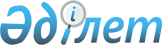 О внесении изменения в решение Айыртауского районного маслихата Северо-Казахстанской области от 31 марта 2014 года № 5-23-14 "Об утверждении Правил проведения раздельных сходов местного сообщества и количественного состава представителей жителей сел и улиц для участия в сходе местного сообщества Константиновского сельского округа Айыртауского района Северо-Казахстанской области"Решение Айыртауского районного маслихата Северо-Казахстанской области от 25 ноября 2021 года № 7-12-14
      Айыртауский районный маслихат РЕШИЛ:
      1. Внести в решение Айыртауского районного маслихата Северо-Казахстанской области "Об утверждении Правил проведения раздельных сходов местного сообщества и количественного состава представителей жителей сел и улиц для участия в сходе местного сообщества Константиновского сельского округа Айыртауского района Северо-Казахстанской области" от 31 марта 2014 года № 5-23-14 (зарегистрировано в Реестре государственной регистрации нормативных правовых актов под № 2767) следующее изменение:
      приложение к указанному решению изложить в новой редакции согласно приложению к настоящему решению.
      2. Настоящее решение вводится в действие по истечении десяти календарных дней после дня его первого официального опубликования. Количественный состав представителей жителей сел и улиц Константиновского сельского округа Айыртауского района Северо-Казахстанской области для участия в сходе местного сообщества
					© 2012. РГП на ПХВ «Институт законодательства и правовой информации Республики Казахстан» Министерства юстиции Республики Казахстан
				
      СекретарьАйыртауского районного маслихатаСеверо-Казахстанской области 

Г. Абулкаирова
Приложениек решению Айыртаускогорайонного маслихатаСеверо-Казахстанской областиот "25" ноября 2021 года№ 7-12-14
Наименование населенного пункта
Количество представителей жителей сел и улиц Константиновского сельского округа Айыртауского района Северо-Казахстанской области (человек)
Для жителей аула Аканбурлык Константиновского сельского округа Айыртауского района Северо-Казахстанской области
22
Для жителей аула Акшокы Константиновского сельского округа Айыртауского района Северо-Казахстанской области
8
Для жителей улицы А.М. Михедьков села Константиновка Константиновского сельского округа Айыртауского района Северо-Казахстанской области
20
Для жителей улицы Достық села Константиновка Константиновского сельского округа Айыртауского района Северо-Казахстанской области
18
Для жителей улицы Новая села Константиновка Константиновского сельского округа Айыртауского района Северо-Казахстанской области
18
Для жителей улицы Новоселова села Константиновка Константиновского сельского округа Айыртауского района Северо-Казахстанской области
11
Для жителей села Красново Константиновского сельского округа Айыртауского района Северо-Казахстанской области
2
Для жителей улицы Озерная села Куспек Константиновского сельского округа Айыртауского района Северо-Казахстанской области
24
Для жителей улицы Советская села Куспек Константиновского сельского округа Айыртауского района Северо-Казахстанской области
26
Для жителей улицы Больничная села Куспек Константиновского сельского округа Айыртауского района Северо-Казахстанской области
4
Для жителей села Матвеевка Константиновского сельского округа Айыртауского района Северо-Казахстанской области
20